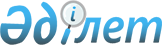 Шектеу іс-шараларын белгілеу туралы
					
			Күшін жойған
			
			
		
					Қостанай облысы Жітіқара ауданы Жітіқара қаласы әкімінің 2021 жылғы 9 маусымдағы № 7 шешімі. Қазақстан Республикасының Әділет министрлігінде 2021 жылғы 16 маусымда № 23043 болып тіркелді. Күші жойылды - Қостанай облысы Жітіқара ауданы Жітіқара қаласы әкімінің 2021 жылғы 9 қыркүйектегі № 11 шешімімен
      Ескерту. Күші жойылды - Қостанай облысы Жітіқара ауданы Жітіқара қаласы әкімінің 09.09.2021 № 11 шешімімен (алғашқы ресми жарияланған күнінен кейін күнтізбелік он күн өткен соң қолданысқа енгізіледі).
      "Қазақстан Республикасындағы жергілікті мемлекеттік басқару және өзін-өзі басқару туралы" Қазақстан Республикасы Заңының 35-бабына, "Ветеринария туралы" Қазақстан Республикасы Заңының 10-1-бабы 7) тармақшасына сәйкес, "Қазақстан Республикасы Ауыл шаруашылығы министрлігі Ветеринариялық бақылау және қадағалау комитетінің Жітіқара аудандық аумақтық инспекциясы" мемлекеттік мекемесінің бас мемлекеттік ветеринариялық-санитариялық инспекторының 2021 жылғы 26 сәуірдегі № 01-20/262 ұсынысы негізінде, ШЕШТІМ:
      1. Қостанай облысы Жітіқара ауданының Жітіқара қаласы, Досқали Асымбаев көшесі, 59-үйде орналасқан Ж. С. Аметовтың жеке ауласының аумағында ірі қара малдың бруцеллез ауруының пайда болуына байланысты шектеу іс-шаралары белгіленсін.
      2. "Қазақстан Республикасы Денсаулық сақтау министрлігінің санитариялық-эпидемиологиялық бақылау комитеті Қостанай облысы санитариялық-эпидемиологиялық бақылау департаментінің Жітіқара аудандық санитариялық-эпидемиологиялық бақылау басқармасы" республикалық мемлекеттік мекемесіне (келісім бойынша), "Қазақстан Республикасы Ауыл шаруашылығы министрлігі Ветеринариялық бақылау және қадағалау комитетінің Жітіқара аудандық аумақтық инспекциясы" мемлекеттік мекемесіне (келісім бойынша) анықталған эпизоотиялық ошақта ветеринариялық-санитариялық қолайлы жағдайға қол жеткізу үшін қажетті ветеринариялық-санитариялық іс-шаралар жүргізу ұсынылсын.
      3. "Жітіқара ауданының Жітіқара қаласы әкімінің аппараты" мемлекеттік мекемесі Қазақстан Республикасының заңнамасында белгіленген тәртіпте:
      1) осы шешім Қазақстан Республикасының Әділет министрлігінде мемлекеттік тіркелуін;
      2) осы шешімді ресми жарияланғанынан кейін Жітіқара ауданы әкімдігінің интернет-ресурсында орналастырылуын қамтамасыз етсін.
      4. Осы шешімнің орындалуын бақылауды өзіме қалдырамын.
      5. Осы шешім алғашқы ресми жарияланған күнінен кейін күнтізбелік он күн өткен соң қолданысқа енгізіледі.
					© 2012. Қазақстан Республикасы Әділет министрлігінің «Қазақстан Республикасының Заңнама және құқықтық ақпарат институты» ШЖҚ РМК
				
      Жітіқара ауданы Жітіқара қаласының әкімі 

Т. Рамазанов
